05.05.2021г.     Лекционный материал для группы №7 отделения «Портной» (2курс). Преподаватель: Агаева Б.А.Дисциплина: ПМ.01. Пошив швейных изделий по индивидуальным заказамТема 1: Условные обозначения, применяемые при примерке и изготовлении швейных изделий  (1 час) Нанося и уточняя конструктивные линии при примерке, пользуются следующими условными меловыми обозначениями (табл.).

Таблица.  Условные обозначения, применяемые при примерке и изготовлении швейных изделийТема 2: Подготовка плечевых изделий ко второй примерке  (1 час)При примерке баланс и силуэтную форму изделия проверяют с учетом правой и левой стороны изделия. Все остальные изменения производят по правой стороне.

При обработке изделия после первой примерки последовательно осуществляют следующие действия:1) по всем уточненным линиям прокладывают строчки для прямых стежков. Предварительно сложив детали лицевыми сторонами внутрь и  совместив срезы, вытачки и т.п., перенеся линии с одной детали на  другую с помощью резца, булавок или копировальных стежков, подрезают припуски швов в соответствии с техническими условиями;2) по окату рукава и пройме ставят контрольные знаки (ниточными строчками), определяющие расположение рукава относительно проймы, места расположения сборок, складок, буф и т.д.;3) контрольные знаки, длина которых 2 см, ставят на лифе и юбке по шву соединения; определяют расположение сборок, складок и т.д.;4) выкраивают дополнительные детали — обтачки горловины, проймы и т. п. При подготовке изделия ко второй примерке осуществляют следующие действия:1) полностью обрабатывают вытачки, складки, буфы, подрезы,  карманы, воланы, рельефы, петли борта, застежки, рукава, пояс,  воротник и т.д.;2) сметывают боковые и плечевые срезы, сметывают лиф с юбкой, заметывают низ изделия, вметывают воротник в горловину, рукава — в пройму, приметывают отделочные детали.При проведении второй примерки окончательно уточняют баланс изделия, степень прилегания изделия к фигуре, положение плечевых, боковых швов, горловину, пройму и т.д. Порядок проведения второй примерки не отличается от порядка проведения первой примерки.После проведения второй примерки   проводят  окончательную обработку изделия.Примечание. В зависимости от квалификации портного, сложности модели, свойств и особенностей телосложения клиента изделия могут изготавливаться с одной примеркой. Операция Описание условного обозначенияГрафическое изображение условного обозначения Оттянуть срез Зигзагообразная линия в месте оттягивания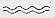  С утюжить выпуклость Несколько полукруглых линий в месте с утюживания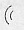  Наложить накладку в области груди изделия Несколько двусторонних полукруглых линий в местах накладок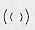  Наложить плечевую накладку Несколько полукруглых линий, указывающих границы накладок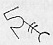  Удлинить деталь или изделие Поперечная линия, указывающая величину удлинения, и пересекающие ее две продольные линии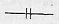  Укоротить деталь или изделие Поперечная линия, указывающая величину укорочения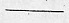  Расширить изделие или деталь Продольная линия, указывающая величину расширения, и пересекающие ее две поперечные линии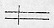  Сузить изделие или деталь Продольная пунктирная линия, указывающая величину сужения (такой же линией уточняют пройму и закругление бортов)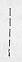  Поднять или опустить деталь Короткая линия, которую проводят ниже или выше надсечки на детали в зависимости от того, требуется деталь поднять или опустить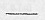  Перемещение линии кармана Пунктирная линия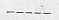 